臺北市立大學附小112學度第一學期班聯會第 四 次會議紀錄表週次十八日期112.12.28時間12:30~13:10應到人數32實到人數27缺席人數5主席604記錄605605605主  席  報  告主  席  報  告主  席  報  告主  席  報  告主  席  報  告主  席  報  告請各班班聯會代表主席出席。本次會議應到32人，實到27人。在處室報告完後，我們將有一個提案要討論，請提案單位先進行說明，然後再進行討論。  請各班班聯會代表主席出席。本次會議應到32人，實到27人。在處室報告完後，我們將有一個提案要討論，請提案單位先進行說明，然後再進行討論。  請各班班聯會代表主席出席。本次會議應到32人，實到27人。在處室報告完後，我們將有一個提案要討論，請提案單位先進行說明，然後再進行討論。  請各班班聯會代表主席出席。本次會議應到32人，實到27人。在處室報告完後，我們將有一個提案要討論，請提案單位先進行說明，然後再進行討論。  請各班班聯會代表主席出席。本次會議應到32人，實到27人。在處室報告完後，我們將有一個提案要討論，請提案單位先進行說明，然後再進行討論。  請各班班聯會代表主席出席。本次會議應到32人，實到27人。在處室報告完後，我們將有一個提案要討論，請提案單位先進行說明，然後再進行討論。  列  席  教  師  報  告列  席  教  師  報  告列  席  教  師  報  告列  席  教  師  報  告列  席  教  師  報  告列  席  教  師  報  告班聯會規範：留意開會時間，準時出席並按座次入坐。學務處訓育組【一月份兒童朝會】因1/11~1/12畢業旅行，原訂1/11(四)8:00的兒童朝會暫停一次請與會代表確實將會議訊息布達班上各班提案討論請於下次班聯會開會一週前送達學務處取消一月份1/11班聯會，下次開會日為113/2/22(四)12:30，地點：2樓大會議室，請準時出席與會學務處生教組走廊、樓梯嚴禁奔跑司令台不能玩溜滑梯石頭區不開放尚未填寫防身警報器自我抽測的班級: 第一次:103、104、303、308、402、408、602、605第二次:101、102、103、201、202、204、205、301、303、306、401、404、501、502、505、507、602、605、606、607、608選出3位(六年級)學生獎懲委員會學生代表學務處體育組校慶田徑賽獲獎同學含大隊接力、團體錦標獲獎的班級 頒獎通知彩排：1/2(二) 12：30籃球場集合頒獎：1/4(四) 12：30籃球場集合學務處衛生組請各班於1/15~1/19進行期末掃除時，認真進行 :A. 避免在班上留下食物殘渣。B. 易積水的容器倒扣。C. 資源回收時間：1/2(二)、1/16(二) ；廢棄物清運：1/19(五)結業式下午。廁所捲筒衛生紙已用完，措施如下：A. 女廁-廁間提供小包衛生紙。B. 男廁-因許多廁所的衛生紙使用狀況不佳，廁間不提供。有需要的班級由老師指派     學生至衛生組領取一包放班上。使用衛生紙時不打開紙筒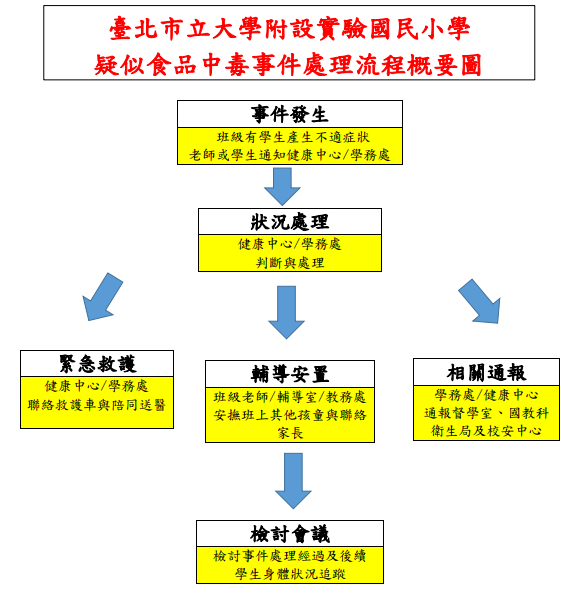 研發處資訊組：    資訊素養與倫理宣導自行保管好電子信箱的帳號密碼，不可外流。預防詐騙與勒索，網路通訊時應保持警戒，不傳送個資、隱私的資訊。未成年人使用網路購物、外送平台依法須經法定代理人同意。培養多元興趣，聰明上網不迷「網」班聯會規範：留意開會時間，準時出席並按座次入坐。學務處訓育組【一月份兒童朝會】因1/11~1/12畢業旅行，原訂1/11(四)8:00的兒童朝會暫停一次請與會代表確實將會議訊息布達班上各班提案討論請於下次班聯會開會一週前送達學務處取消一月份1/11班聯會，下次開會日為113/2/22(四)12:30，地點：2樓大會議室，請準時出席與會學務處生教組走廊、樓梯嚴禁奔跑司令台不能玩溜滑梯石頭區不開放尚未填寫防身警報器自我抽測的班級: 第一次:103、104、303、308、402、408、602、605第二次:101、102、103、201、202、204、205、301、303、306、401、404、501、502、505、507、602、605、606、607、608選出3位(六年級)學生獎懲委員會學生代表學務處體育組校慶田徑賽獲獎同學含大隊接力、團體錦標獲獎的班級 頒獎通知彩排：1/2(二) 12：30籃球場集合頒獎：1/4(四) 12：30籃球場集合學務處衛生組請各班於1/15~1/19進行期末掃除時，認真進行 :A. 避免在班上留下食物殘渣。B. 易積水的容器倒扣。C. 資源回收時間：1/2(二)、1/16(二) ；廢棄物清運：1/19(五)結業式下午。廁所捲筒衛生紙已用完，措施如下：A. 女廁-廁間提供小包衛生紙。B. 男廁-因許多廁所的衛生紙使用狀況不佳，廁間不提供。有需要的班級由老師指派     學生至衛生組領取一包放班上。使用衛生紙時不打開紙筒研發處資訊組：    資訊素養與倫理宣導自行保管好電子信箱的帳號密碼，不可外流。預防詐騙與勒索，網路通訊時應保持警戒，不傳送個資、隱私的資訊。未成年人使用網路購物、外送平台依法須經法定代理人同意。培養多元興趣，聰明上網不迷「網」班聯會規範：留意開會時間，準時出席並按座次入坐。學務處訓育組【一月份兒童朝會】因1/11~1/12畢業旅行，原訂1/11(四)8:00的兒童朝會暫停一次請與會代表確實將會議訊息布達班上各班提案討論請於下次班聯會開會一週前送達學務處取消一月份1/11班聯會，下次開會日為113/2/22(四)12:30，地點：2樓大會議室，請準時出席與會學務處生教組走廊、樓梯嚴禁奔跑司令台不能玩溜滑梯石頭區不開放尚未填寫防身警報器自我抽測的班級: 第一次:103、104、303、308、402、408、602、605第二次:101、102、103、201、202、204、205、301、303、306、401、404、501、502、505、507、602、605、606、607、608選出3位(六年級)學生獎懲委員會學生代表學務處體育組校慶田徑賽獲獎同學含大隊接力、團體錦標獲獎的班級 頒獎通知彩排：1/2(二) 12：30籃球場集合頒獎：1/4(四) 12：30籃球場集合學務處衛生組請各班於1/15~1/19進行期末掃除時，認真進行 :A. 避免在班上留下食物殘渣。B. 易積水的容器倒扣。C. 資源回收時間：1/2(二)、1/16(二) ；廢棄物清運：1/19(五)結業式下午。廁所捲筒衛生紙已用完，措施如下：A. 女廁-廁間提供小包衛生紙。B. 男廁-因許多廁所的衛生紙使用狀況不佳，廁間不提供。有需要的班級由老師指派     學生至衛生組領取一包放班上。使用衛生紙時不打開紙筒研發處資訊組：    資訊素養與倫理宣導自行保管好電子信箱的帳號密碼，不可外流。預防詐騙與勒索，網路通訊時應保持警戒，不傳送個資、隱私的資訊。未成年人使用網路購物、外送平台依法須經法定代理人同意。培養多元興趣，聰明上網不迷「網」班聯會規範：留意開會時間，準時出席並按座次入坐。學務處訓育組【一月份兒童朝會】因1/11~1/12畢業旅行，原訂1/11(四)8:00的兒童朝會暫停一次請與會代表確實將會議訊息布達班上各班提案討論請於下次班聯會開會一週前送達學務處取消一月份1/11班聯會，下次開會日為113/2/22(四)12:30，地點：2樓大會議室，請準時出席與會學務處生教組走廊、樓梯嚴禁奔跑司令台不能玩溜滑梯石頭區不開放尚未填寫防身警報器自我抽測的班級: 第一次:103、104、303、308、402、408、602、605第二次:101、102、103、201、202、204、205、301、303、306、401、404、501、502、505、507、602、605、606、607、608選出3位(六年級)學生獎懲委員會學生代表學務處體育組校慶田徑賽獲獎同學含大隊接力、團體錦標獲獎的班級 頒獎通知彩排：1/2(二) 12：30籃球場集合頒獎：1/4(四) 12：30籃球場集合學務處衛生組請各班於1/15~1/19進行期末掃除時，認真進行 :A. 避免在班上留下食物殘渣。B. 易積水的容器倒扣。C. 資源回收時間：1/2(二)、1/16(二) ；廢棄物清運：1/19(五)結業式下午。廁所捲筒衛生紙已用完，措施如下：A. 女廁-廁間提供小包衛生紙。B. 男廁-因許多廁所的衛生紙使用狀況不佳，廁間不提供。有需要的班級由老師指派     學生至衛生組領取一包放班上。使用衛生紙時不打開紙筒研發處資訊組：    資訊素養與倫理宣導自行保管好電子信箱的帳號密碼，不可外流。預防詐騙與勒索，網路通訊時應保持警戒，不傳送個資、隱私的資訊。未成年人使用網路購物、外送平台依法須經法定代理人同意。培養多元興趣，聰明上網不迷「網」班聯會規範：留意開會時間，準時出席並按座次入坐。學務處訓育組【一月份兒童朝會】因1/11~1/12畢業旅行，原訂1/11(四)8:00的兒童朝會暫停一次請與會代表確實將會議訊息布達班上各班提案討論請於下次班聯會開會一週前送達學務處取消一月份1/11班聯會，下次開會日為113/2/22(四)12:30，地點：2樓大會議室，請準時出席與會學務處生教組走廊、樓梯嚴禁奔跑司令台不能玩溜滑梯石頭區不開放尚未填寫防身警報器自我抽測的班級: 第一次:103、104、303、308、402、408、602、605第二次:101、102、103、201、202、204、205、301、303、306、401、404、501、502、505、507、602、605、606、607、608選出3位(六年級)學生獎懲委員會學生代表學務處體育組校慶田徑賽獲獎同學含大隊接力、團體錦標獲獎的班級 頒獎通知彩排：1/2(二) 12：30籃球場集合頒獎：1/4(四) 12：30籃球場集合學務處衛生組請各班於1/15~1/19進行期末掃除時，認真進行 :A. 避免在班上留下食物殘渣。B. 易積水的容器倒扣。C. 資源回收時間：1/2(二)、1/16(二) ；廢棄物清運：1/19(五)結業式下午。廁所捲筒衛生紙已用完，措施如下：A. 女廁-廁間提供小包衛生紙。B. 男廁-因許多廁所的衛生紙使用狀況不佳，廁間不提供。有需要的班級由老師指派     學生至衛生組領取一包放班上。使用衛生紙時不打開紙筒研發處資訊組：    資訊素養與倫理宣導自行保管好電子信箱的帳號密碼，不可外流。預防詐騙與勒索，網路通訊時應保持警戒，不傳送個資、隱私的資訊。未成年人使用網路購物、外送平台依法須經法定代理人同意。培養多元興趣，聰明上網不迷「網」班聯會規範：留意開會時間，準時出席並按座次入坐。學務處訓育組【一月份兒童朝會】因1/11~1/12畢業旅行，原訂1/11(四)8:00的兒童朝會暫停一次請與會代表確實將會議訊息布達班上各班提案討論請於下次班聯會開會一週前送達學務處取消一月份1/11班聯會，下次開會日為113/2/22(四)12:30，地點：2樓大會議室，請準時出席與會學務處生教組走廊、樓梯嚴禁奔跑司令台不能玩溜滑梯石頭區不開放尚未填寫防身警報器自我抽測的班級: 第一次:103、104、303、308、402、408、602、605第二次:101、102、103、201、202、204、205、301、303、306、401、404、501、502、505、507、602、605、606、607、608選出3位(六年級)學生獎懲委員會學生代表學務處體育組校慶田徑賽獲獎同學含大隊接力、團體錦標獲獎的班級 頒獎通知彩排：1/2(二) 12：30籃球場集合頒獎：1/4(四) 12：30籃球場集合學務處衛生組請各班於1/15~1/19進行期末掃除時，認真進行 :A. 避免在班上留下食物殘渣。B. 易積水的容器倒扣。C. 資源回收時間：1/2(二)、1/16(二) ；廢棄物清運：1/19(五)結業式下午。廁所捲筒衛生紙已用完，措施如下：A. 女廁-廁間提供小包衛生紙。B. 男廁-因許多廁所的衛生紙使用狀況不佳，廁間不提供。有需要的班級由老師指派     學生至衛生組領取一包放班上。使用衛生紙時不打開紙筒研發處資訊組：    資訊素養與倫理宣導自行保管好電子信箱的帳號密碼，不可外流。預防詐騙與勒索，網路通訊時應保持警戒，不傳送個資、隱私的資訊。未成年人使用網路購物、外送平台依法須經法定代理人同意。培養多元興趣，聰明上網不迷「網」提案討論提案討論提案討論提案討論提案討論提案討論訓育組提案：家長開車接送在路邊停留過久的問題   說明：家長開車接送在路邊停留過久的問題經常發生，請討論該問題的解決方式以上提案尚未討論完，將列入下次會議議程中優先討論。訓育組提案：家長開車接送在路邊停留過久的問題   說明：家長開車接送在路邊停留過久的問題經常發生，請討論該問題的解決方式以上提案尚未討論完，將列入下次會議議程中優先討論。訓育組提案：家長開車接送在路邊停留過久的問題   說明：家長開車接送在路邊停留過久的問題經常發生，請討論該問題的解決方式以上提案尚未討論完，將列入下次會議議程中優先討論。訓育組提案：家長開車接送在路邊停留過久的問題   說明：家長開車接送在路邊停留過久的問題經常發生，請討論該問題的解決方式以上提案尚未討論完，將列入下次會議議程中優先討論。訓育組提案：家長開車接送在路邊停留過久的問題   說明：家長開車接送在路邊停留過久的問題經常發生，請討論該問題的解決方式以上提案尚未討論完，將列入下次會議議程中優先討論。訓育組提案：家長開車接送在路邊停留過久的問題   說明：家長開車接送在路邊停留過久的問題經常發生，請討論該問題的解決方式以上提案尚未討論完，將列入下次會議議程中優先討論。臨時動議臨時動議臨時動議臨時動議臨時動議臨時動議提案：司令台附近撿寶石裝飾的問題說明：自從新的司令台完工後，常看到同學們會在司令台附近撿寶石裝飾請同學們不要在司令台附近撿寶石裝飾—24票同學只能撿已經脫落的寶石裝飾—1票決議：請同學們不要在司令台附近撿寶石裝飾提案：司令台附近撿寶石裝飾的問題說明：自從新的司令台完工後，常看到同學們會在司令台附近撿寶石裝飾請同學們不要在司令台附近撿寶石裝飾—24票同學只能撿已經脫落的寶石裝飾—1票決議：請同學們不要在司令台附近撿寶石裝飾提案：司令台附近撿寶石裝飾的問題說明：自從新的司令台完工後，常看到同學們會在司令台附近撿寶石裝飾請同學們不要在司令台附近撿寶石裝飾—24票同學只能撿已經脫落的寶石裝飾—1票決議：請同學們不要在司令台附近撿寶石裝飾提案：司令台附近撿寶石裝飾的問題說明：自從新的司令台完工後，常看到同學們會在司令台附近撿寶石裝飾請同學們不要在司令台附近撿寶石裝飾—24票同學只能撿已經脫落的寶石裝飾—1票決議：請同學們不要在司令台附近撿寶石裝飾提案：司令台附近撿寶石裝飾的問題說明：自從新的司令台完工後，常看到同學們會在司令台附近撿寶石裝飾請同學們不要在司令台附近撿寶石裝飾—24票同學只能撿已經脫落的寶石裝飾—1票決議：請同學們不要在司令台附近撿寶石裝飾提案：司令台附近撿寶石裝飾的問題說明：自從新的司令台完工後，常看到同學們會在司令台附近撿寶石裝飾請同學們不要在司令台附近撿寶石裝飾—24票同學只能撿已經脫落的寶石裝飾—1票決議：請同學們不要在司令台附近撿寶石裝飾